Capa para o ENVELOPE  no ato da inscriçãoImportante:Entregar no ato da inscrição, os seguintes arquivos gravados em CD, configurados com a formatação e normas da ABNT:- Resumo nas regras do VII SIMPÓSIO    (UMA cópia impressa)- Cópia do Pôster    (UMA cópia impressa)Profª Drª Anésia Sodré CoelhoCoordenação do Centro de Pós-Graduação das FIUVII SIMPÓSIO DA PÓS-GRADUAÇÃO DAS FIU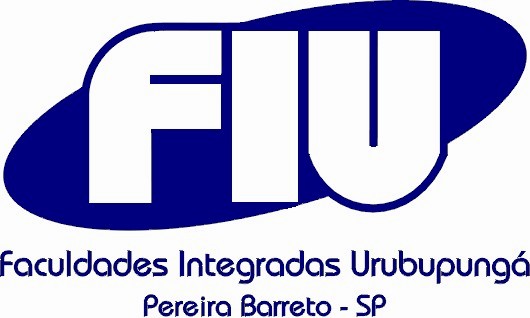 Tema OS DESAFIOS DA EDUCAÇÃO DE QUALIDADENOME COMPLETO:NOME COMPLETO:CURSO:MODALIDADE DE APRESENTAÇÃO:EIXO TEMÁTICO:TÍTULO DO TRABALHO: